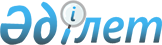 О внесении дополнения в решение Жамбылского областного маслихата от 26 сентября 2019 года № 38-9 "Об утверждении Правил общего водопользования в Жамбылской области"Решение Жамбылского областного маслихата от 5 октября 2023 года № 7-6. Зарегистрировано Департаментом юстиции Жамбылской области от 6 октября 2023 года № 5092
      Жамбылский областной маслихат РЕШИЛ:
      1. Внести в решение Жамбылского областного маслихата от 26 сентября 2019 года № 38-9 "Об утверждении Правил общего водопользования в Жамбылской области" (зарегистрировано в Реестре государственной регистрации нормативных правовых актов за № 4352) следующее дополнение:
      в Правила общего водопользования в Жамбылской области, утвержденных указанным решением:
      дополнить пунктом 11-1 следующего содержания:
      "11-1. В целях охраны жизни и здоровья граждан запрещается купание в водных объектах и водохозяйственных сооружениях, расположенных на территории Жамбылской области, за исключением мест, утвержденных постановлениями акимата Жамбылской области от 7 августа 2019 года № 168 "Об установлении мест для массового отдыха, туризма и спорта на водных объектах и водохозяйственных сооружениях Жамбылской области" (зарегистрирован в Реестре государственной регистрации нормативных правовых актов за № 4314), от 21 августа 2017 года № 178 "Об установлении места для массового отдыха, туризма и спорта на острове "Аякарал" озера Балхаш в границах Жамбылской области" (зарегистрирован в Реестре государственной регистрации нормативных правовых актов за №3531).
      Согласно пункту 10 приказа исполняющего обязанности министра по инвестициям и развитию Республики Казахстан от 27 марта 2015 года № 354 "Об утверждении правил эксплуатации маломерных судов и баз (сооружений) для их стоянки" (зарегистрирован в Реестре государственной регистрации нормативных правовых актов за № 11197) при плавании на маломерных судах не допускается:
      1) в целях обеспечения безопасности людей заходить под мотором или парусом и маневрировать на акваториях пляжей, других мест купания и массового отдыха населения на водных объектах;
      2) приближаться не ближе 10 метров к ограждению границ заплыва на пляжах и других организованных мест купания.
      2. Настоящее решение вступает в силу со дня государственной регистрации в органах юстиции и вводится в действие по истечении десяти календарных дней после дня его первого официального опубликования.
					© 2012. РГП на ПХВ «Институт законодательства и правовой информации Республики Казахстан» Министерства юстиции Республики Казахстан
				
      Председатель Жамбылского 

      областного маслихата 

А. Нуралиев
